Osnovna šola Gabrovka – Dole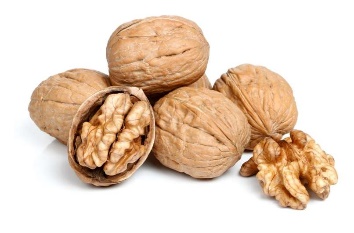 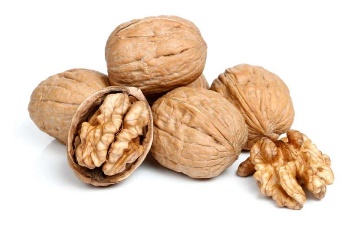 VVZ ČebelicaJedilnik za 14. tedenod 28. november do 2. decembra 2022Kuhinja si pridržuje pravico do spremembe jedilnika.Učenci imajo ves čas na voljo napitek – vodo ali nesladkan čaj, v času kosila tudi sadje.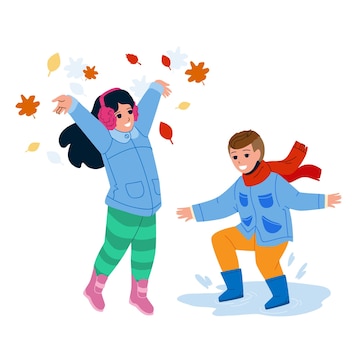 Dietni jedilnik je prilagojen zgoraj navedenemu jedilniku. Pri pripravi dietne prehrane uporabljamo:pri alergiji na jajca: živila, ki ne vsebujejo jajc (lecitina)pri celiakiji: brezglutenska živilaoreščki: živila, ki ne vsebujejo oreščkovpreobčutljivost na nikelj: živila, ki ne vsebujejo nikljapri alergiji na kravje mleko: riževo mleko, živila, ki ne vsebujejo mleka, izdelki brez laktozeOsnovna šola Gabrovka – Dole 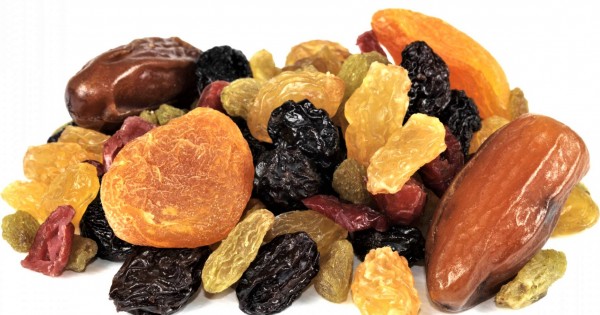 VVZ ČebelicaJedilnik za 15. tedenod 5. do 9. decembra 2022Kuhinja si pridržuje pravico do spremembe jedilnika.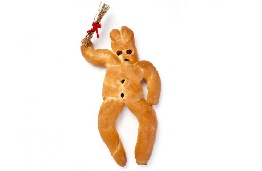 Učenci imajo ves čas na voljo napitek – vodo ali nesladkan čaj, v času kosila tudi sadje.Dietni jedilnik je prilagojen zgoraj navedenemu jedilniku. Pri pripravi dietne prehrane uporabljamo:pri alergiji na jajca: živila, ki ne vsebujejo jajc (lecitina)pri celiakiji: brezglutenska živilaoreščki: živila, ki ne vsebujejo oreščkovpreobčutljivost na nikelj: živila, ki ne vsebujejo nikljapri alergiji na kravje mleko: riževo mleko, živila, ki ne vsebujejo mleka, izdelki brez laktoze	Osnovna šola Gabrovka – Dole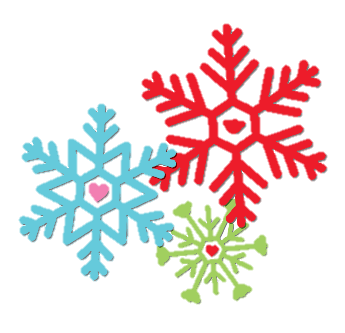 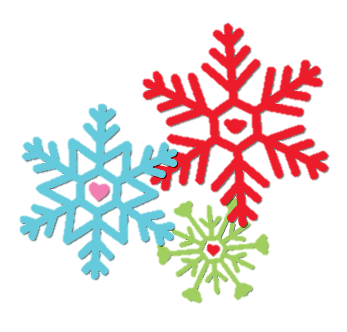 VVZ ČebelicaJedilnik za 16. tedenod 12. do 16. decembra 2022 Kuhinja si pridržuje pravico do spremembe jedilnika.Učenci imajo ves čas na voljo napitek – vodo ali nesladkan čaj, v času kosila tudi sadje.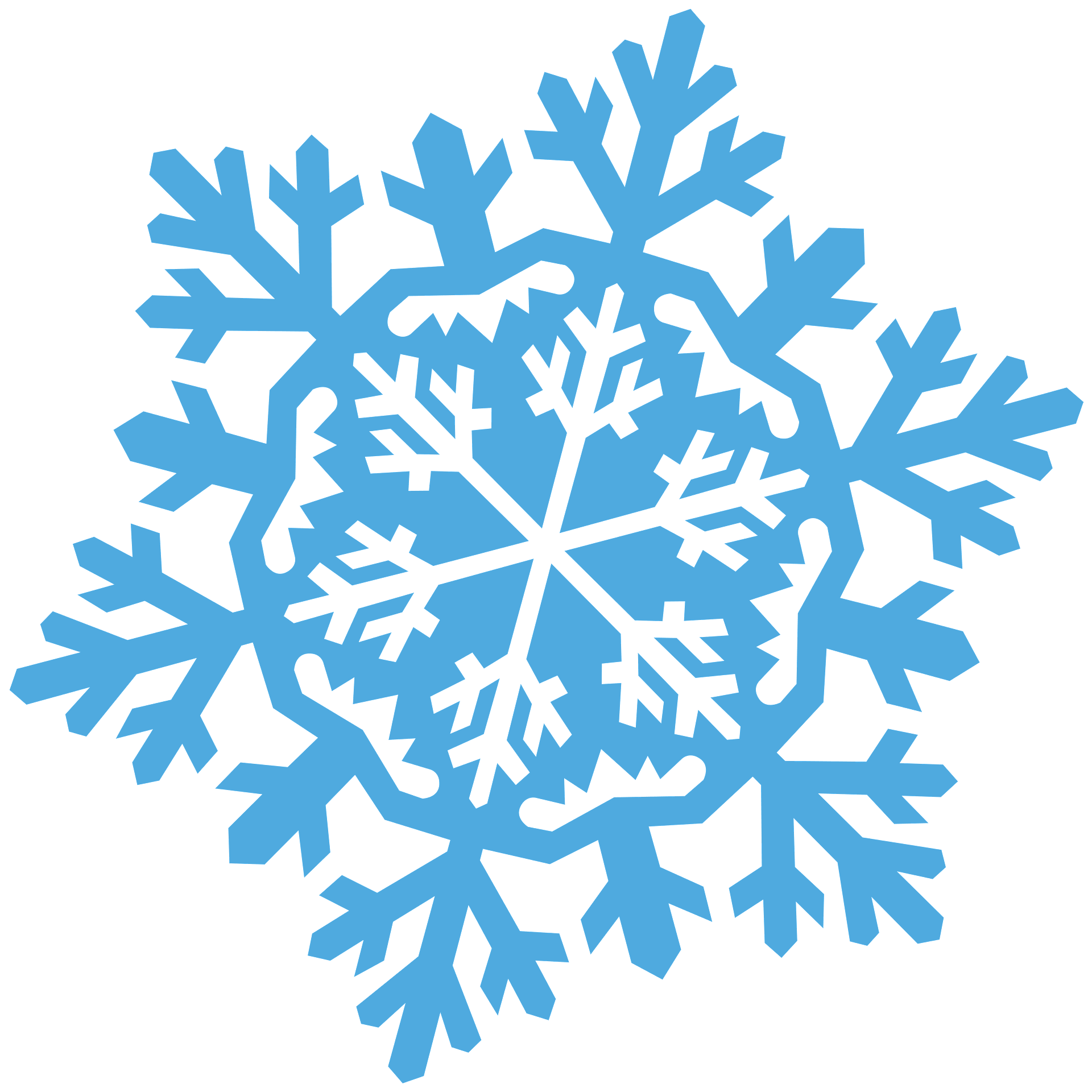 Dietni jedilnik je prilagojen zgoraj navedenemu jedilniku. Pri pripravi dietne prehrane uporabljamo:pri alergiji na jajca: živila, ki ne vsebujejo jajc (lecitina)pri celiakiji: brezglutenska živilaoreščki: živila, ki ne vsebujejo oreščkovpreobčutljivost na nikelj: živila, ki ne vsebujejo nikljapri alergiji na kravje mleko: riževo mleko, živila, ki ne vsebujejo mleka, izdelki brez laktozeOsnovna šola Gabrovka - Dole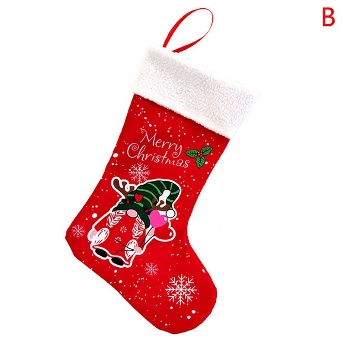 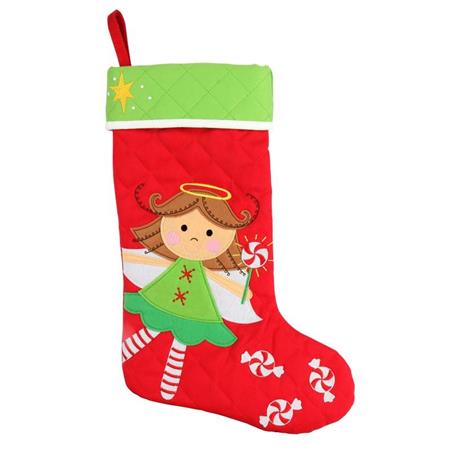 Jedilnik za 17. tedenod 19. do 23. decembra 2022Kuhinja si pridržuje pravico do spremembe jedilnika.Otroci imajo ves čas na voljo napitek – vodo ali nesladkan čaj.  Sadni krožnik sestavlja mešano sezonsko sveže sadje, v zimskem času tudi mešano suho sadje.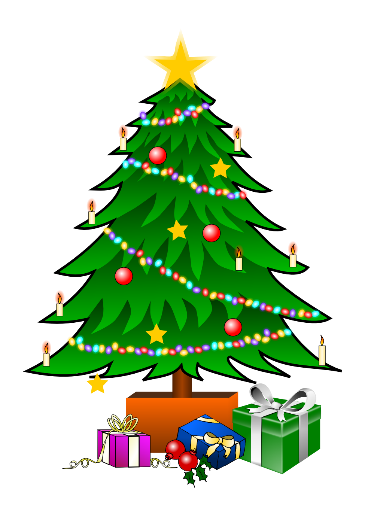 Dietni jedilnik je prilagojen zgoraj navedenemu jedilniku. Pri pripravi dietne prehrane uporabljamo:pri alergiji na jajca: živila, ki ne vsebujejo jajc (lecitina)pri celiakiji: brezglutenska živilaoreščki: živila, ki ne vsebujejo oreščkovpreobčutljivost na nikelj: živila, ki ne vsebujejo niklja pri alergiji na kravje mleko: riževo mleko, živila, ki ne vsebujejo mleka, izdelki brez laktozeOsnovna šola Gabrovka - DoleVVE Čebelica GabrovkaJedilnik za 18. tedenod 26. do 30. decembra 2021Kuhinja si pridržuje pravico do spremembe jedilnika.Otroci imajo ves čas na voljo napitek – vodo ali nesladkan čaj.  Sadni krožnik sestavlja mešano sezonsko sveže sadje, v zimskem času tudi mešano suho sadje.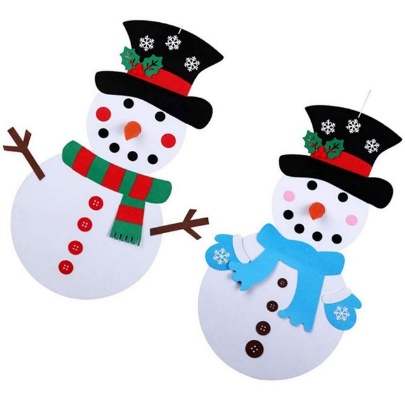 Dietni jedilnik je prilagojen zgoraj navedenemu jedilniku. Pri pripravi dietne prehrane uporabljamo:pri alergiji na jajca: živila, ki ne vsebujejo jajc (lecitina)pri celiakiji: brezglutenska živilaoreščki: živila, ki ne vsebujejo oreščkovpreobčutljivost na nikelj: živila, ki ne vsebujejo nikljapri alergiji na kravje mleko: riževo mleko, živila, ki ne vsebujejo mleka, izdelki brez laktozeDanZajtrkMalicaKosiloMalicaponedeljekpirin kruh(1)umešana jajca(3)otroški čaj sadjesadni krožnikohrovtova juharižotaradič s krompirjempolnozrnata bombetka(1)mleko(7)28.11.pirin kruh(1)umešana jajca(3)otroški čaj sadjesadni krožnikohrovtova juharižotaradič s krompirjempolnozrnata bombetka(1)mleko(7)torekčrni kruh(1)medeni namaz(7)sadni čajsadjesadni krožnik zdrobova juha (1)pečenkapolentamotovilec, zelena solatanavadni tekoči jogurt(7)med, orehi(8)29.11.črni kruh(1)medeni namaz(7)sadni čajsadjesadni krožnik zdrobova juha (1)pečenkapolentamotovilec, zelena solatanavadni tekoči jogurt(7)med, orehi(8)sredamlečna polenta(1,7)sadje sadni krožnik mesno-zelenjavna enolončnicakrof(1,3,7)jabolčni sokkoruzni kruh(1) rezina sira(3,7)hruška30.11.mlečna polenta(1,7)sadje sadni krožnik mesno-zelenjavna enolončnicakrof(1,3,7)jabolčni sokkoruzni kruh(1) rezina sira(3,7)hruškačetrtekpolnozrnati kruh(1)šunkakislo zelje planinski čaj sadje sadni krožnikmesne kroglice v paradižnikovi omaki pire krompir(7)rdeča pesaajdov kruh(1)mandarina1.12.polnozrnati kruh(1)šunkakislo zelje planinski čaj sadje sadni krožnikmesne kroglice v paradižnikovi omaki pire krompir(7)rdeča pesaajdov kruh(1)mandarinapetekmlečni zdrob(1,7)lešnikov posip(8)sadjesadni krožnikkostna juha z rezanci(1)metuljčki z drobtinami(1)pečena bedrazelena solatačrn kruh (1)topljeni sir(7)2.12.mlečni zdrob(1,7)lešnikov posip(8)sadjesadni krožnikkostna juha z rezanci(1)metuljčki z drobtinami(1)pečena bedrazelena solatačrn kruh (1)topljeni sir(7)DanZajtrkMalicaKosiloMalicaponedeljekkrompirjev kruh (1)medeni namaz(7) bezgov čajsadjesadni krožnikkrompirjev golaž kruh(1)bananačrna žemlja(1)mandarina5.12.krompirjev kruh (1)medeni namaz(7) bezgov čajsadjesadni krožnikkrompirjev golaž kruh(1)bananačrna žemlja(1)mandarinaŠolska shema: mleko(7)torekmlečni zdrob(1,7)suhe slivesadjesadni krožnikkostna juha z vlivanci(3)makaronovo meso(1,3)zelena solata s koruzo VVZ parkelj(1,3,7)ovseni kruh (1)mleko 6.12.mlečni zdrob(1,7)suhe slivesadjesadni krožnikkostna juha z vlivanci(3)makaronovo meso(1,3)zelena solata s koruzo VVZ parkelj(1,3,7)ovseni kruh (1)mleko sredaovseni kruh(1)piščančja prsa kislo zeljesadni čajsadjesadni krožnikkorenčkova juhapiščanec v smetanovi omaki(7)rižzelena solatakoruzna žemlja (1)hruška7.12.ovseni kruh(1)piščančja prsa kislo zeljesadni čajsadjesadni krožnikkorenčkova juhapiščanec v smetanovi omaki(7)rižzelena solatakoruzna žemlja (1)hruškačetrtekmlečni kuskus(1,7)sadjesadni krožnikprežgankapečena postrv(4)pire krompir(7)špinačačrni kruh(1) jabolko8.12.mlečni kuskus(1,7)sadjesadni krožnikprežgankapečena postrv(4)pire krompir(7)špinačačrni kruh(1) jabolkopetekrženi kruhribji namaz(4,7)metin čaj sadni krožnikcvetačna juhapuranja rižotamotovilec / zelena solatasadni jogurt (7)polbeli kruh(1)9.12.rženi kruhribji namaz(4,7)metin čaj sadni krožnikcvetačna juhapuranja rižotamotovilec / zelena solatasadni jogurt (7)polbeli kruh(1)DanZajtrkMalicaKosiloMalicaponedeljekkoruzni kruh(1)topljeni sir(7)bezgov čajsadjesadni krožnikmesno-zelenjavna enolončnicapolbeli kruh(1)sadna skuta(7)pirina štručka(1)kaki12.12.koruzni kruh(1)topljeni sir(7)bezgov čajsadjesadni krožnikmesno-zelenjavna enolončnicapolbeli kruh(1)sadna skuta(7)pirina štručka(1)kakitorekovseni kruh(1)šunka, sir (3,7)kisle kumaricebezgov čajsadjesadni krožnikkorenčkova juha  kisla repasuho mesokrompir v kosihpolnozrnata štručka(1)kivi 13.12.ovseni kruh(1)šunka, sir (3,7)kisle kumaricebezgov čajsadjesadni krožnikkorenčkova juha  kisla repasuho mesokrompir v kosihpolnozrnata štručka(1)kivi sredačrni kruh(1)maslo(7)borovničev džemšipkov čajsadjesadni krožnikmineštra (1)jabolčni zavitek(1)jabolčni sok polnozrnati piškoti(1)pomarančni sok14.12.črni kruh(1)maslo(7)borovničev džemšipkov čajsadjesadni krožnikmineštra (1)jabolčni zavitek(1)jabolčni sok polnozrnati piškoti(1)pomarančni sokčetrtekpletenka(1)bela kava(1,7)sadje sadni krožnikzdrobova juha(1)golaž polenta(1)rdeča pesaovseni kruh(1)smetanov namaz15.12.pletenka(1)bela kava(1,7)sadje sadni krožnikzdrobova juha(1)golaž polenta(1)rdeča pesaovseni kruh(1)smetanov namazpetek16.12.ajdov kruh(1)kuhano jajce(3)sadni čajsadni krožnik cvetačna juhašpageti (1,3) z bolonjsko omakonariban sir(3,7)zelena solata mlečni kruh (1)tunina pašteta(4)DanZajtrkMalicaKosiloMalicaponedeljek 19.12.mlečni kruh(1)tunin namaz(4)rdeča paprikaplaninski čaj sadje sadni krožnikmineštra(1)jabolčni zavitek(1)voda z limonočrni kruh(1)kivitorek20.12koruzni kruh(1)šunkaotroški čajsadjesadni krožnikzdrobova juha(1)dunajski zrezek(1,3,7)pire krompir(7)rdeča pesapirina štručka(1)mandarinasreda21.12.polenta (1)mleko(7)sadjesadni krožnikzelenjavna juha segedinkrompir v kosih z drobnjakomsadjekrompirjev kruh(1)sadni jogurt(7)četrtek22.12mlečni zdrob(1,7)   s cimetomsuho sadjesadni krožnikkorenčkova juhapiščančji ragudžuveč rižradič s fižolompletenka(1)pomarančapetekpisani kruh(1)medeni namaz(7)sadni čajkaki/kivisadni krožnikješprenj(1)orehova potica(1,3,8)100 % jabolčni sok in vodarženi kruh(1)rezina sira(3,7)23.12.pisani kruh(1)medeni namaz(7)sadni čajkaki/kivisadni krožnikješprenj(1)orehova potica(1,3,8)100 % jabolčni sok in vodarženi kruh(1)rezina sira(3,7)DanZajtrkMalicaKosiloMalicaponedeljek 27.12.Dan samostojnosti in enotnostiDan samostojnosti in enotnostiDan samostojnosti in enotnostiDan samostojnosti in enotnostitorek29.12.mlečni zdrob(1,  7) z mandljevim posipom(8) sadjesadni krožnikzdrobova juhavhrenovkapražen krompirkislo zelječrna žemlja(1) mandarinatorek29.12.ovseni kruh(1)medeni namaz (7)mleko(7)sadjesadni krožnikcvetačna kremna juhamakaronovo meso(1,3)zelena solatakoruzni kruh (1)jabolkosreda30.12.pletenka (1)sadni čajjabolkosadni krožnikzelenjavna juhasvinjski ragupire krompir(7)rdeča pesakrompirjev kruh(1)mleko(7)petekpisani kruh (1)tunina pašteta(4)sadni čajsadni krožnikkorenčkova juha Stefani pečenka(3)pire(7)zelena solata koruzna žemlja(1)hruška 31.12.pisani kruh (1)tunina pašteta(4)sadni čajsadni krožnikkorenčkova juha Stefani pečenka(3)pire(7)zelena solata koruzna žemlja(1)hruška 